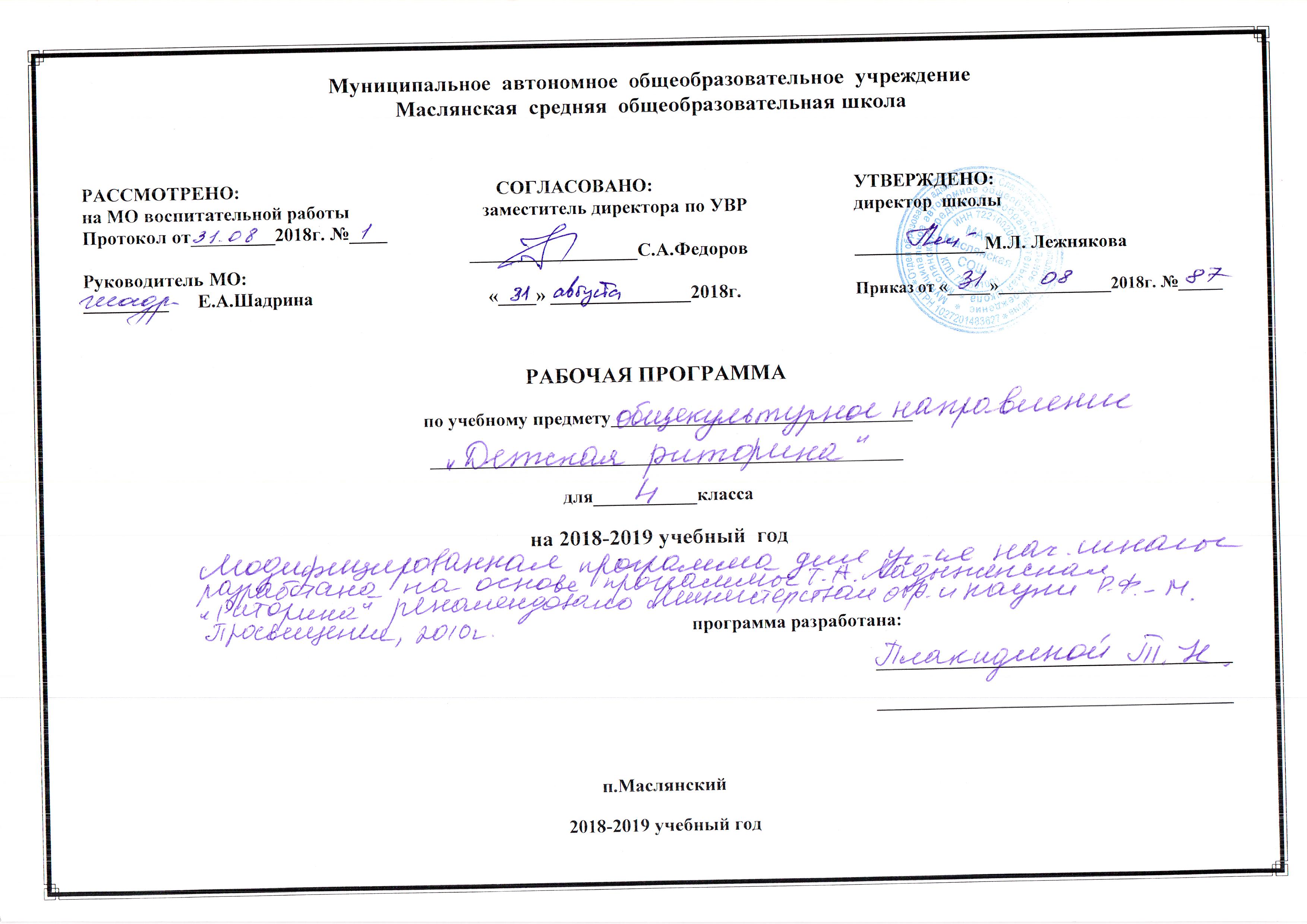 Программа «Риторика»для четырёхлетней начальной школыПрограмма составлена  на основе Закона Российской Федерации «Об образовании» от 29.12.2012 г. №273-ФЗ, авторской программы  под руководством Т.А. Ладыженской Учебного плана МАОУ Маслянская СОШ на 2018-2019 учебный год. Пояснительная запискаБезусловно, изучение предмета «Риторика» важно с точки зрения реализации поставленных стандартом целей образования. Цель риторики как предмета филологического цикла – научить речи, развивать коммуникативные умения, научить младших школьников эффективно общаться в разных ситуациях, решать различные коммуникативные задачи, которые ставит перед учениками сама жизнь. Ни один из традиционных школьных предметов российского образования специально не учит речи. Риторика как учебный предмет восполняет очень важную область школьного образования, её отсутствие приводит к тому, что многие ученики, хотя в целом владеют лингвистическими понятиями, грамотны, затрудняются общаться в разных ситуациях (в школе и вне школы). В основе всякого обучения лежит коммуникация, общение, поэтому риторика как инновационный, практико-ориентированный предмет помогает решать задачи формирования универсальных действий на межпредметном уровне, этот предмет способствует развитию качеств личности, «отвечающих требованиям информационного общества, инновационной экономики, задачам построения демократического гражданского общества на основе толерантности, диалога культур и уважения многонационального <…> состава российского общества».II. Общая характеристика учебного предметаЯвляясь предметом гуманитарного цикла, риторика даёт возможность младшему школьнику познакомиться с закономерностями мира общения, особенностями коммуникации в современном мире; осознать важность владения речью для достижения успехов в личной и общественной жизни. Кратко охарактеризуем риторику как учебный предмет. В структуре курса риторики можно выделить два смысловых блока:Первый блок – «Общение» даёт представление о– сущности того взаимодействия между людьми, которое называется общением; речевой (коммуникативной) ситуации; – компонентах коммуникативной ситуации: кто, кому, зачем, что, как, где, когда говорит (пишет).Сведения этого блока развивают умения школьников ориентироваться в ситуации общения, определять речевую задачу, оценивать степень её успешной реализации в общении.Второй блок – «Речевые жанры» – даёт сведения о– тексте как продукте речевой (коммуникативной) деятельности, его признаках и особенностях;– типологии текстов (повествовании, описании, рассуждении); – речевых жанрах как разновидностях текста, то есть текстах определённой коммуникативной направленности. В детской риторике изучаются не жанры художественной литературы, а те жанры, которые существуют в реальной речевой практике: жанр просьбы, пересказа, вежливой оценки, сравнительного высказывания, объявления и т.д.Изучение моделей речевых жанров, а затем реализация этих жанров (в соответствии с условиями речевой ситуации) даёт возможность обучить тем видам высказываний, которые актуальны для младших школьников. Обучение риторике, безусловно, должно опираться на опыт учеников, приводить их к осмыслению своего и чужого опыта общения, успешному решению практических задач, которые ставит перед школьниками жизнь. Такие творческие, продуктивные задачи – основа учебных пособий, а теоретические сведения, понятия даются лишь постольку, поскольку они необходимы для решения практических задач. Безусловно, преподавание риторики основано на деятельностном подходе как основном способе получения знаний и развития коммуникативных умений – школьники анализируют примеры общения, реализуют свои высказывания в соответствии с изученными правилами. III. Описание места учебного предмета в учебном планеПреподавание риторики как предмета филологического цикла может осуществляться за счёт часов, отведённых на изучение предметов этого цикла (так предусматривается в базисном учебном плане, предлагаемом Образовательной системой «Школа 2100»). Объём учебного времени, отводимого на изучение риторики с 1-го по 4-й класс – 1 час в неделю, 34 часа для каждого класса, общий объём учебного времени составляет 136 часов. Риторика даёт широкие возможности для проведения школьных праздников, конкурсов, внеклассных мероприятий, выставок достижений учащихся – письменных работ (альбомов, газет, фотовыставок) и т.д.Если в условиях данного учебного заведения нет возможности включать риторику в число базовых учебных предметов, то целесообразно организовать обучение ей во второй половине дня. Важность этого предмета для младших школьников подчеркивается тем, что «Риторика» рекомендована для внеурочной деятельности новым стандартом.IV. Описание ценностных ориентиров содержания учебного предметаОдним из результатов обучения риторике является решение задач воспитания – осмысление и интериоризация (присвоение) младшими школьниками системы ценностей.Ценность жизни и человека – осознание ответственности за себя и других людей, своего и их душевного и физического здоровья; ответственность за сохранение природы как среды обитания. Ценность общения – понимание важности общения как значимой составляющей жизни общества, как одного из основополагающих элементов культуры. Ценность добра и истины – осознание себя как части мира, в котором люди соединены бесчисленными связями, основывается на признании постулатов нравственной жизни, выраженных в заповедях мировых религий и некоторыми атеистами (например, поступай так, как ты бы хотел, чтобы поступали с тобой; не говори неправды; будь милосерден и т.д.).Ценность семьи – понимание важности семьи в жизни человека, взаимопонимание и взаимопомощь своим родным; осознание своих корней; уважительное отношение к старшим, их опыту, нравственным идеалам.Ценность труда и творчества – признание труда как необходимой составляющей жизни человека, творчества как вершины, которая доступна любому человеку в своей области. Ценность социальной солидарности – обладание чувствами справедливости, милосердия, чести, достоинства по отношению к себе и к другим людям. Ценность гражданственности и патриотизма – осознание себя как члена общества; желание служить Родине, своему народу; любовь к природе своего края и страны, восхищение культурным наследием предшествующих поколений. V. Личностные, метапредметные и предметные результаты освоения учебного предметаЭти результаты в обобщенном виде можно охарактеризовать с точки зрения достижения установленных стандартом требований к результатам обучения учащихся:– на уровне личностных результатов – «овладение начальными навыками адаптации в динамично развивающемся мире», «развитие самостоятельности и личной ответственности за свои поступки, в том числе в информационной деятельности, на основе представлений о нравственных нормах, социальной справедливости и свободе»; «развитие этических чувств, доброжелательности и эмоционально-нравственной отзывчивости, понимания и сопереживания чувствам других людей» и т.д.;– на уровне метапредметных результатов – «овладение навыками смыслового чтения текстов различных стилей и жанров в соответствии с целями и задачами; осознанно строить речевое высказывание в соответствии с задачами коммуникации и составлять тексты в устной и письменной формах»; «овладение логическими действиями сравнения, анализа, обобщения, классификации по родовидовым признакам, <…> построения рассуждений»; «готовность слушать собеседника и вести диалог, готовность признавать возможность существования различных точек зрения и права каждого иметь свою; излагать своё мнение и аргументировать свою точку зрения и оценку событий»; «<…> готовить своё выступление и выступать с аудио-, видео- и графическим сопровождением; соблюдать нормы информационной избирательности, этики и этикета»; опираться на «использование знаково-символических средств представления информации для <…> решения учебных и практических задач» и т.д.;– на уровне результатов в предметной области «Филология» – «овладение первоначальными представлениями о нормах русского и родного литературного языка (орфоэпических, лексических, грамматических) и правилах речевого этикета; умение ориентироваться в целях, задачах, средствах и условиях общения, выбирать адекватные языковые средства для успешного решения коммуникативных задач» и т.д. Таким образом, риторика, как предмет филологического цикла, помогает решению задач, которые ставятся новым стандартом при обучении русскому языку и литературному чтению.Безусловно, результаты изучения предмета «Риторика» достигаются учащимися постепенно, при освоении ими программы обучения риторике в каждом классе. Охарактеризуем эти результаты для 1–4-го классов.4-й классЛичностными результатами изучения курса «Риторика» является формирование следующих умений: – объяснять значение эффективного общения, взаимопонимания в жизни человека, общества; – осознавать важность соблюдения правил речевого этикета как выражения доброго, уважительного отношения в семье и к посторонним людям; – отличать истинную вежливость от показной;– адаптироваться применительно к ситуации общения, строить своё высказывание в зависимости от условий взаимодействия;– учитывать интересы коммуникантов при общении, проявлять эмоциональную отзывчивость и доброжелательность в спорных ситуациях;– осознавать ответственность за своё речевое поведение дома, в школе и других общественных местах;– анализировать свои речевые привычки, избавляться от плохих привычек;– поддерживать нуждающихся в помощи не только словом, но и делом.Метапредметными результатами изучения курса «Риторика» является формирование следующих универсальных учебных действий:– формулировать задачу урока после предварительного обсуждения;– оценивать выполнение своей работы и работы всех, исходя из имеющихся критериев;– анализировать и оценивать свои и чужие успехи и неуспехи в общении;– осознанно строить речевое высказывание (в устной и письменной форме) в соответствии с задачами коммуникации, соблюдая нормы этики и этикета;– анализировать рассуждение, в структуре которого представлены несколько аргументов, оценивать их значимость, достоверность фактов;– классифицировать различные типы аргументов: научные и ненаучные (житейские), обобщённые и конкретные;– реализовывать рассуждение (устное и письменное), которое включает в себя тезис, убедительные аргументы (иногда также вступление и заключение), соблюдая нормы информационной избирательности;– признавать возможность существования разных точек зрения и права каждого иметь свою;– различать описания разных стилей – делового и художественного;– продуцировать описания разных стилей в зависимости от коммуникативной задачи;– анализировать словарные статьи;– реализовывать словарные статьи к новым словам;– осуществлять информационную переработку научно-учебного текста: составлять опорный конспект прочитанного или услышанного;– воспроизводить по опорному конспекту прочитанное или услышанное; – анализировать газетные информационные жанры, выделять логическую и эмоциональную составляющие;– слушать собеседника, кратко излагать сказанное им в процессе обсуждения темы, проблемы;– редактировать текст с недочётами.Предметными результатами изучения курса «Риторика» является формирование следующих умений: – различать общение для контакта и для получения информации;– учитывать особенности коммуникативной ситуации при реализации высказывания;– уместно использовать изученные несловесные средства при общении;– определять виды речевой деятельности, осознавать их взаимосвязь;– называть основные признаки текста, приводить их примеры;– называть изученные разновидности текстов – жанры, реализуемые людьми для решения коммуникативных задач;– продуцировать этикетные жанры вежливая оценка, утешение;– вести этикетный диалог, используя сведения об этикетных жанрах, изученных в начальной школе;– анализировать типичную структуру рассказа;– рассказывать (устно и письменно) о памятных событиях жизни;– знать особенности газетных жанров: хроники, информационной заметки;– продуцировать простые информационные жанры (типа что–где–когда и как произошло) в соответствии с задачами коммуникации;– объяснять значение фотографии в газетном тексте;– реализовывать подписи под фотографиями семьи, класса с учётом коммуникативной ситуации.4 класс (34 часа)ОБЩЕНИЕ. Разнообразие речевых ситуаций. Важность учёта речевой (коммуникативной) ситуации для успешного общения. (Повторение и обобщение.)Виды общения. Общение для контакта и общение для получения информации.Особенности употребления несловесных средств.Речевая деятельность. Основные виды речевой деятельности. Их связь.Слушание. Опорный конспект как кодирование услышанного и прочитанного с использованием рисунков, символов.Говорение. Особенности неподготовленной (спонтанной) речи.Письменная речь. Редактирование и взаиморедактирование.Речь правильная и хорошая (успешная, эффективная). Толковый словарь. Словарь синонимов. Словарь языка писателей. Словарь эпитетов и др.Речевой этикет. Вежливая речь (повторение). Речевые привычки. Способы выражения вежливой оценки, утешения.ТЕКСТ. РЕЧЕВЫЕ ЖАНРЫ.Основные признаки текста. Смысловая цельность и связность текста.Сжатый пересказ сказанного собеседником в процессе обсуждения (темы, проблемы).Этикетные речевые жанры. Вежливая оценка. Утешение.Типы текстов.Рассуждение: тезис и вывод. Вступление и заключение, их роль. Доказательства: факты (научные, житейские), ссылка на авторитеты. Несколько доказательств в рассуждении.Описание деловое (научное); описание в разговорном стиле с элементами художественного стиля.Словарные статьи в толковом и в других словарях. Особенности словарных статей как разновидностей текста.Рассказ как речевой жанр, его структура, особенности. Рассказ о памятных событиях своей жизни. Газетные информационные жанры. Хроника. Фотография в газетном тексте, подпись к фотографии. Информационная заметка.4 класс (34 часа из расчёта 1 час в неделю)VIII. Материально-техническое обеспечениеобразовательного процессаДля реализации задач обучения риторике были изданы учебные пособия «Детская риторика» для начальной школы, методические рекомендации для учителей (под руководством доктора педагогических наук, профессора Т.А. Ладыженской). Эти учебные пособия (для 1, 2, 3, 4-го классов) активно используются учителями с . и получили гриф «Рекомендовано» Министерства образования РФ. Они являются необходимым компонентом средств обучения риторике.Кроме методических рекомендаций, изданных к каждому классу, учителям можно посоветовать познакомиться с методическими пособиями:Ладыженская Т.А., Ладыженская Н.В. Уроки риторики в школе. Книга для учителя. – М. : Баласс; Ювента. В книге раскрывается процесс обучения по учебным пособиям «Детская риторика», «Школьная риторика», «Риторика» для 1–11-го классов в соответствии с образовательной программой «Школа 2100». Авторы рассказывают о современной риторике общения: её содержании, программе, специфике этого учебного предмета, об особенностях построения уроков риторики; приводят разработки уроков для разных классов.Ладыженская Н.В. Обучение успешному общению. Речевые жанры. Книга для учителя / Под ред. Т.А. Ладыженской. – М. : Баласс; Ювента. В пособии рассматривается реализованная в учебниках риторики технология обучения речевым жанрам как разновидностям текста, которые реально существуют в жизни и которыми нужно овладеть, чтобы общение было успешным. Каждая глава содержит необходимые теоретические сведения и разработки уроков (их в общей сложности 26).К техническим средствам обучения, которые могут и должны эффективно использоваться на уроках риторики, относятся:DVD-плеер, (видеомагнитофон), телевизор; цифровой фотоаппарат, цифровая камера (видеокамера);компьютеры (желательно, с выходом в Интернет) и т.д.Использование современных технических средств повышает мотивацию изучения этого предмета, вызывает интерес учащихся, во многих случаях экономит учебное время, так как даёт возможность наглядно представить самые разные примеры взаимодействия, создать атмосферу вовлеченности в процесс общения. Кроме того, эти средства позволяют разнообразить– виды деятельности учеников на уроке;– приёмы преподнесения заданий на риторический анализ (примеров общения);– процесс выполнения задач на реализацию типов текстов, речевых жанров и т.д.Приведём примеры работ при использовании компьютера:анализ положительного или негативного примера речевого жанра; редактирование (взаиморедактирование); создание текста, его коллективное обсуждение; создание мультимедийных презентаций (текстов с рисунками, фотографиями и т.д.);создание речевых жанров с использованием многомерного представления информации: текста, графики, голоса (звука).При использовании компьютера ученики применяют полученные на уроках информатики инструментальные знания (например, умения работать с текстовыми, графическими редакторами и т.д.), тем самым у школьников формируется готовность и привычка к практическому применению новых информационных технологий. Безусловно, записи высказываний младших школьников, созданные учителем с помощью DVD (видеотехники), могут с успехом применяться для того, чтобы анализировать удачи и промахи при создании устных высказываний, что способствует развитию умений оценки и самооценки учеников.Технические средства на уроках риторики широко привлекаются также при создании:классных газет и журналов (компьютер); фотоальбомов (фотоаппарат); DVD- и видеозаписей (DVD- и видеокамера, DVD-плеер и видеомагнитофон) риторических праздников, конкурсов и т.д. Анализируя и создавая тексты с многомерным представлением информации, школьники учатся критически оценивать воспринимаемую и передаваемую информацию, на практике применять современные средства информационных технологий. Тем самым повышается уровень их общей культуры, уровень владения универсальными действиями.Тема урокаТема урокаКоли-чество часов Основные виды учебной деятельности учащихся: (Н) – на необходимом уровне, (П) – на программном уровнеОБЩЕНИЕ ОБЩЕНИЕ ОБЩЕНИЕ ОБЩЕНИЕ Речевая ситуация. Учитывай, с кем, почему, для чего …ты общаешься. Речевая ситуация. Учитывай, с кем, почему, для чего …ты общаешься. 2Называть компоненты речевой ситуации (П).Объяснять, почему их нужно учитывать для того, чтобы общение было успешным (П).Анализировать и оценивать свои и чужие успехи и неудачи в общении (П).Определять вид общения по его основной задаче: сообщить, запросить информацию, обменяться информацией; поддержать контакт и т.д. (П).Улыбнись улыбкою своею (улыбка как важное несловесное средство общения).Улыбнись улыбкою своею (улыбка как важное несловесное средство общения).3Объяснять значение улыбки как средства для установления и поддержания контакта, выражения доброжелательного и внимательного отношения к собеседнику (П). Демонстрировать уместное использование улыбки в разных ситуациях общения (П).Особенности говорения. Речевые отрезки и паузы.Особенности говорения. Речевые отрезки и паузы.2Называть словесные и несловесные средства устной речи (П).Объяснять роль пауз, логических ударений (П).Определять уместность употребления несловесных средств при устном общении (П).Демонстрировать уместное употребление несловесных средств (П).Успокоить, утешить словом. Утешить – помочь, утешить – поддержать.Успокоить, утешить словом. Утешить – помочь, утешить – поддержать.2Называть этикетные формулы утешения (П).Реализовывать этикетный жанр утешения в зависимости от речевой ситуации (П).Определять ситуации, необходимость и возможности утешения не только словом, но и делом (П).Какой я слушатель.Какой я слушатель.1Оценивать себя как слушателя (П).Я – читатель.Я – читатель.1Оценивать себя как читателя (П).ТЕКСТТЕКСТТЕКСТТЕКСТТипы текстов.Яркие признаки текста.Абзацные отступы, завершающий абзац.Типы текстов.Яркие признаки текста.Абзацные отступы, завершающий абзац.2Моделировать рассуждение, повествование, описание на одну и ту же тему в зависимости от предложенных начальных и конечных предложений – абзацев (П). Называть признаки текста (П).Подбирать завершающие предложения (абзацы) к незавершённым текстам (П).Запрет-предостережение, запрет – строгий и мягкий.Запрет-предостережение, запрет – строгий и мягкий.1Анализировать жанр запрета, его соответствие речевой ситуации (П). Реализовывать жанр строгого и мягкого запрета в зависимости от ситуации общения (П). Знаки вокруг нас, дорожные знаки.Знаки-символы и знаки-копии.Знаки вокруг нас, дорожные знаки.Знаки-символы и знаки-копии.2Объяснять значение известных школьникам знаков, роль знаков в современной жизни (П).Различать знаки-символы и знаки-копии (П).Называть языковые знаки (П).Составлять опорный конспект услышанного и прочитанного в форме таблицы, схемы; с использованием принятых и придуманных символов, рисунков (Н).Воспроизводить по опорному конспекту услышанное и прочитанное (Н).Опорные конспекты.Составляем опорный конспект.Опорные конспекты.Составляем опорный конспект.2Объяснять значение известных школьникам знаков, роль знаков в современной жизни (П).Различать знаки-символы и знаки-копии (П).Называть языковые знаки (П).Составлять опорный конспект услышанного и прочитанного в форме таблицы, схемы; с использованием принятых и придуманных символов, рисунков (Н).Воспроизводить по опорному конспекту услышанное и прочитанное (Н).Описание – деловое ихудожественное.Вежливая оценка.Описание – деловое ихудожественное.Вежливая оценка.2Различать описания разных стилей (П).
Реализовывать описания двух разных стилей (П).Анализировать оценочное высказывание с точки зрения его убедительности и вежливости (П).Вежливо и убедительно оценивать чужую работу, характер и т.д.  (П).Скажи мне, почему; аргументы (рассуждение). Во-первых, во-вторых, в-третьих … Вступление и заключение.Скажи мне, почему; аргументы (рассуждение). Во-первых, во-вторых, в-третьих … Вступление и заключение.2Выделять вступление, тезис, доказательства, вывод, заключение (если все эти части есть) в рассуждении (П).
Анализировать факты и вывод в рассуждении, убедительность доказательств (П).
Реализовывать рассуждение с несколькими доказательствами (П).РЕЧЕВЫЕ ЖАНРЫРЕЧЕВЫЕ ЖАНРЫРЕЧЕВЫЕ ЖАНРЫРЕЧЕВЫЕ ЖАНРЫСловарная статья.Словарная статья.2Анализировать словарную статью (П).Реализовывать словарную статью к новым словам (Н).Рассказ.Хочу рассказать.Рассказ.Хочу рассказать.2Анализировать типичную структуру рассказа (П).Рассказывать (устно и письменно) о памятных событиях жизни (П).Служба новостей, что такое информация.Газетная информация, факты, события и отношение к ним.Информационные жанры: хроника, заметка.Подпись под фотографией.Служба новостей, что такое информация.Газетная информация, факты, события и отношение к ним.Информационные жанры: хроника, заметка.Подпись под фотографией.4Отделять информацию о самом событии и отношение автора к событию (П).
Называть особенности содержания и речевого оформления информационных жанров (П).
Анализировать информационные жанры, их соответствие речевой задаче и жанровым особенностям (П).
Реализовывать хронику, информационную заметку в газету, подпись под фотографией в зависимости от коммуникативной задачи, адресата и т.д. (П).ОБОБЩЕНИЕОБОБЩЕНИЕОБОБЩЕНИЕОБОБЩЕНИЕГоворю, пишу, читаю, слушаю.Речевые жанры. Этикетные жанры и слова вежливости.Этикетные диалоги, речевые привычки. 44Приводить примеры связи используемых людьми видов речевой деятельности (П).Называть изученные речевые жанры (П).Приводить примеры жанров и ситуаций, в которых они используются (П).Называть этикетные речевые жанры (П).Разыгрывать этикетные диалоги по всем изученным в 1–4-м классах жанрам (П).Оценивать свои речевые привычки (П).Формулировать правила эффективного общения (П).Объяснять роль вежливого, тактичного взаимодействия для решения коммуникативных задач (П).